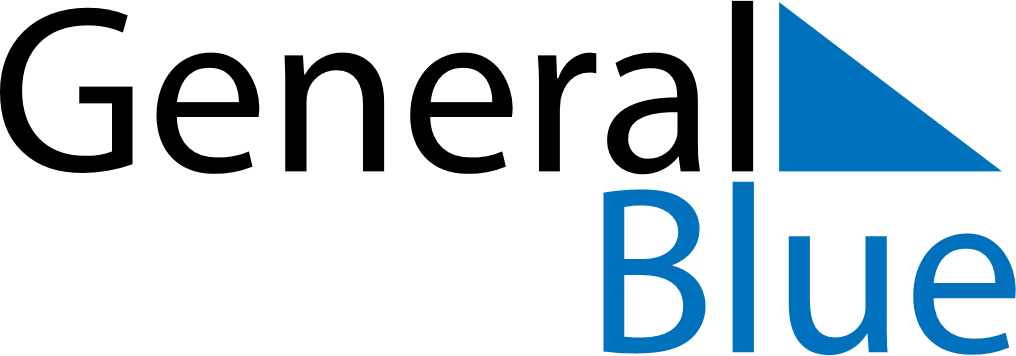 October 2024October 2024October 2024October 2024October 2024October 2024Ararat, Victoria, AustraliaArarat, Victoria, AustraliaArarat, Victoria, AustraliaArarat, Victoria, AustraliaArarat, Victoria, AustraliaArarat, Victoria, AustraliaSunday Monday Tuesday Wednesday Thursday Friday Saturday 1 2 3 4 5 Sunrise: 6:03 AM Sunset: 6:32 PM Daylight: 12 hours and 28 minutes. Sunrise: 6:02 AM Sunset: 6:33 PM Daylight: 12 hours and 30 minutes. Sunrise: 6:00 AM Sunset: 6:33 PM Daylight: 12 hours and 33 minutes. Sunrise: 5:59 AM Sunset: 6:34 PM Daylight: 12 hours and 35 minutes. Sunrise: 5:57 AM Sunset: 6:35 PM Daylight: 12 hours and 38 minutes. 6 7 8 9 10 11 12 Sunrise: 6:56 AM Sunset: 7:36 PM Daylight: 12 hours and 40 minutes. Sunrise: 6:54 AM Sunset: 7:37 PM Daylight: 12 hours and 42 minutes. Sunrise: 6:53 AM Sunset: 7:38 PM Daylight: 12 hours and 45 minutes. Sunrise: 6:51 AM Sunset: 7:39 PM Daylight: 12 hours and 47 minutes. Sunrise: 6:50 AM Sunset: 7:40 PM Daylight: 12 hours and 49 minutes. Sunrise: 6:48 AM Sunset: 7:41 PM Daylight: 12 hours and 52 minutes. Sunrise: 6:47 AM Sunset: 7:42 PM Daylight: 12 hours and 54 minutes. 13 14 15 16 17 18 19 Sunrise: 6:46 AM Sunset: 7:42 PM Daylight: 12 hours and 56 minutes. Sunrise: 6:44 AM Sunset: 7:43 PM Daylight: 12 hours and 59 minutes. Sunrise: 6:43 AM Sunset: 7:44 PM Daylight: 13 hours and 1 minute. Sunrise: 6:41 AM Sunset: 7:45 PM Daylight: 13 hours and 3 minutes. Sunrise: 6:40 AM Sunset: 7:46 PM Daylight: 13 hours and 6 minutes. Sunrise: 6:39 AM Sunset: 7:47 PM Daylight: 13 hours and 8 minutes. Sunrise: 6:37 AM Sunset: 7:48 PM Daylight: 13 hours and 10 minutes. 20 21 22 23 24 25 26 Sunrise: 6:36 AM Sunset: 7:49 PM Daylight: 13 hours and 13 minutes. Sunrise: 6:35 AM Sunset: 7:50 PM Daylight: 13 hours and 15 minutes. Sunrise: 6:33 AM Sunset: 7:51 PM Daylight: 13 hours and 17 minutes. Sunrise: 6:32 AM Sunset: 7:52 PM Daylight: 13 hours and 19 minutes. Sunrise: 6:31 AM Sunset: 7:53 PM Daylight: 13 hours and 22 minutes. Sunrise: 6:30 AM Sunset: 7:54 PM Daylight: 13 hours and 24 minutes. Sunrise: 6:28 AM Sunset: 7:55 PM Daylight: 13 hours and 26 minutes. 27 28 29 30 31 Sunrise: 6:27 AM Sunset: 7:56 PM Daylight: 13 hours and 28 minutes. Sunrise: 6:26 AM Sunset: 7:57 PM Daylight: 13 hours and 31 minutes. Sunrise: 6:25 AM Sunset: 7:58 PM Daylight: 13 hours and 33 minutes. Sunrise: 6:24 AM Sunset: 7:59 PM Daylight: 13 hours and 35 minutes. Sunrise: 6:23 AM Sunset: 8:00 PM Daylight: 13 hours and 37 minutes. 